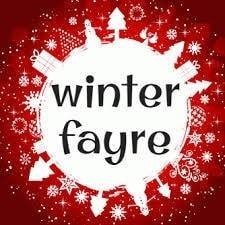 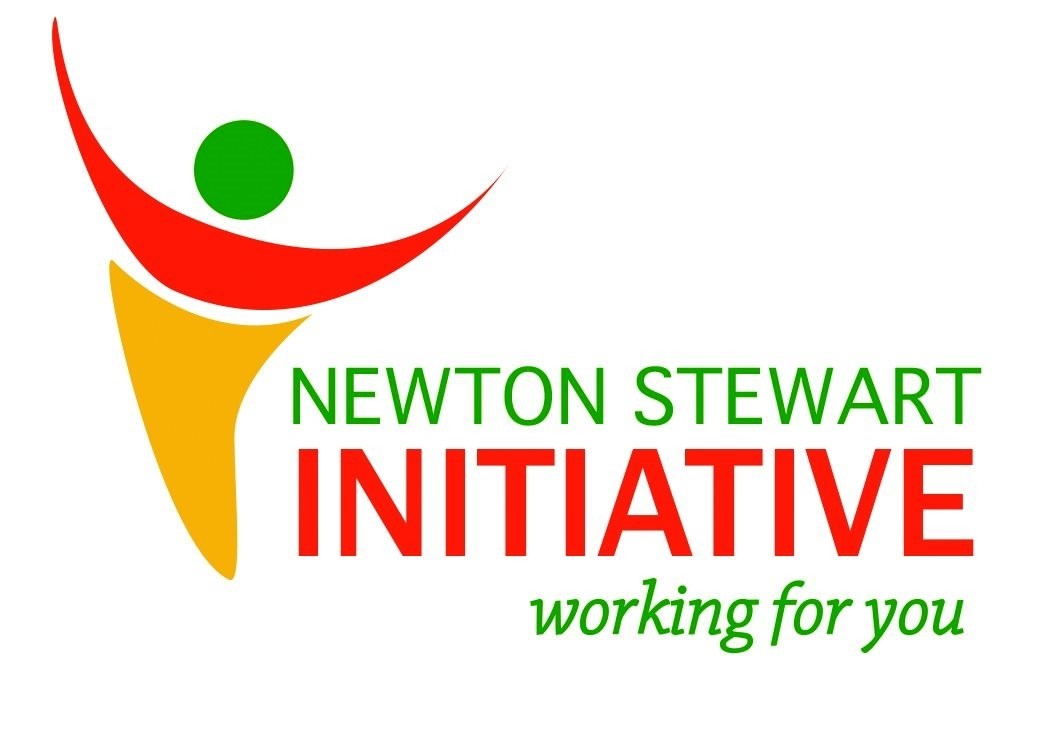 Winterfayre 2022 Stallholders Application Form Contact name Business name (if different) Address Postcode Email Phone Description of your product: Website/ Facebook link Please enclose or email 4 photographs of your products for publicity purposes.Time and date of event: 10am – 4pm Saturday 19th November 2022, McMillan Hall, Newton Stewart. More details to follow bookingTable provided unless you state otherwise. 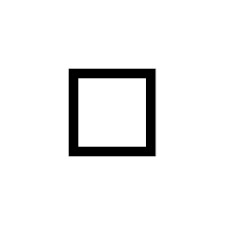 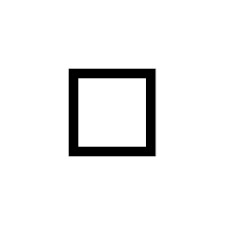 Option 1: Standard 6ft x 2ft table £20Option 2:  Option 1 plus additional 3ft display space at one side £30Option 3: Option 1 plus additional 3ft display space both sides £40Please make payment at time of booking. Booking will only be confirmed once payment received.Please send cheques payable to Newton Stewart Initiative to: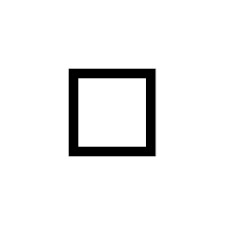 Newton Stewart Initiative, Newton Stewart Centre, Church Street, Newton Stewart, DG8 6ER. Or by BACS: 82-67-02   90053132 with WF & your name as above for ref eg WFSamSmithAny other information we may need?Signed 